REQUERIMENTO Nº 120/2018Assunto: Solicita informações ao Excelentíssimo Sr. Prefeito Municipal e ao Departamento de Trânsito, sobre a implantação de lombada na rua José Jorge Antonio no bairro Jardim Nardin, conforme especifica.Senhor Presidente,CONSIDERANDO que a rua José Jorge Antônio no bairro Jardim Nardin é um importante ponto de interligação entre vários bairros, assim é grande o número de veículos que transitam pela supracitada rua, carros, ônibus, caminhões e também os pedestres. CONSIDERANDO que atualmente a rua não conta com nenhum tipo de redutor de velocidade, permitindo que os motoristas imprudentes abusem da velocidade da via, devido a mesma ser em declive acentuado, colocando assim em perigo as pessoas que por ali transitam, valesse ressaltar que próximo encontrasse um parquinho onde crianças costumam brincar. Portanto, conforme pedidos dos municipais se faz necessário a instalação de lombadas afim de reduzir a velocidade dos veículos garantindo a segurança dos pedestres e de todos os que utilizam da mesma.   REQUEIRO, nos termos Regimentais e após ouvir o Douto e Soberano Plenário, que seja oficiado ao Senhor Prefeito Municipal e o Departamento de Trânsito, solicitando informações sobre:  1 – Se há possibilidade de se instalar lombada na aludida rua nas proximidades do nº 232?2 – Se sim, qual o prazo para realizar a instalação da mesma?SALA DAS SESSÕES, 28 de março de 2018JOSÉ ROBERTO FEITOSAVereador- DEM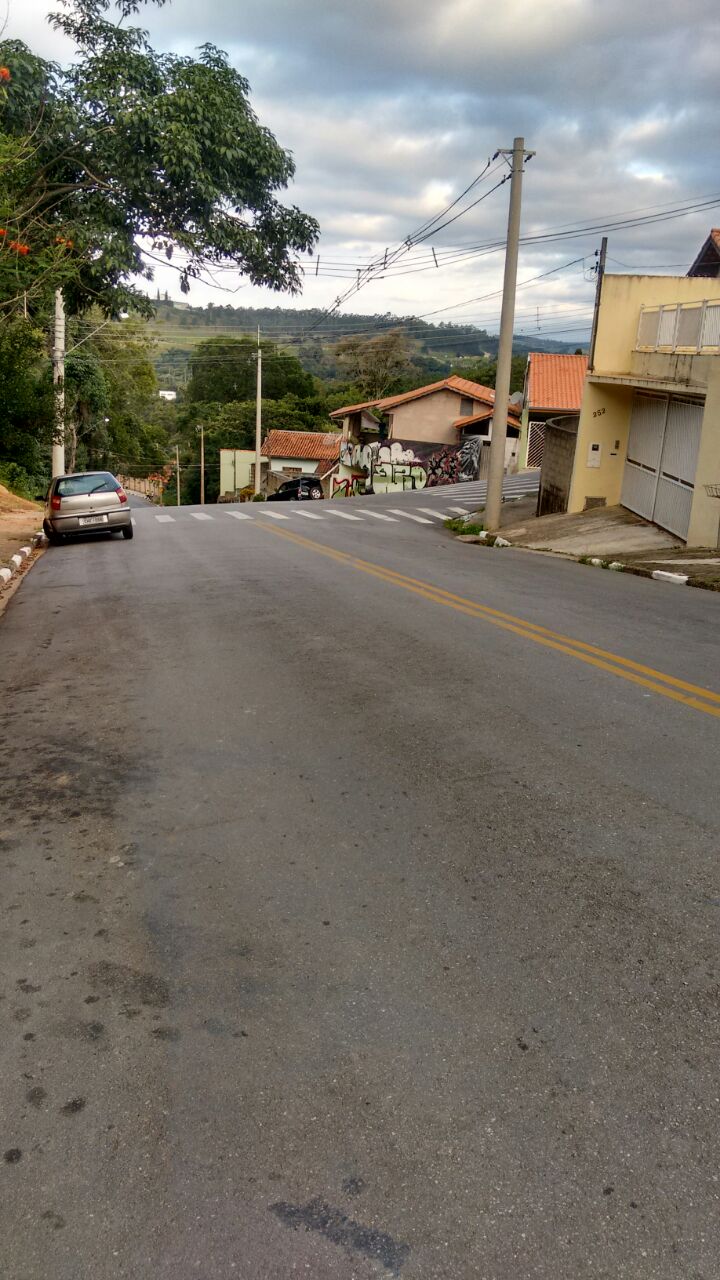 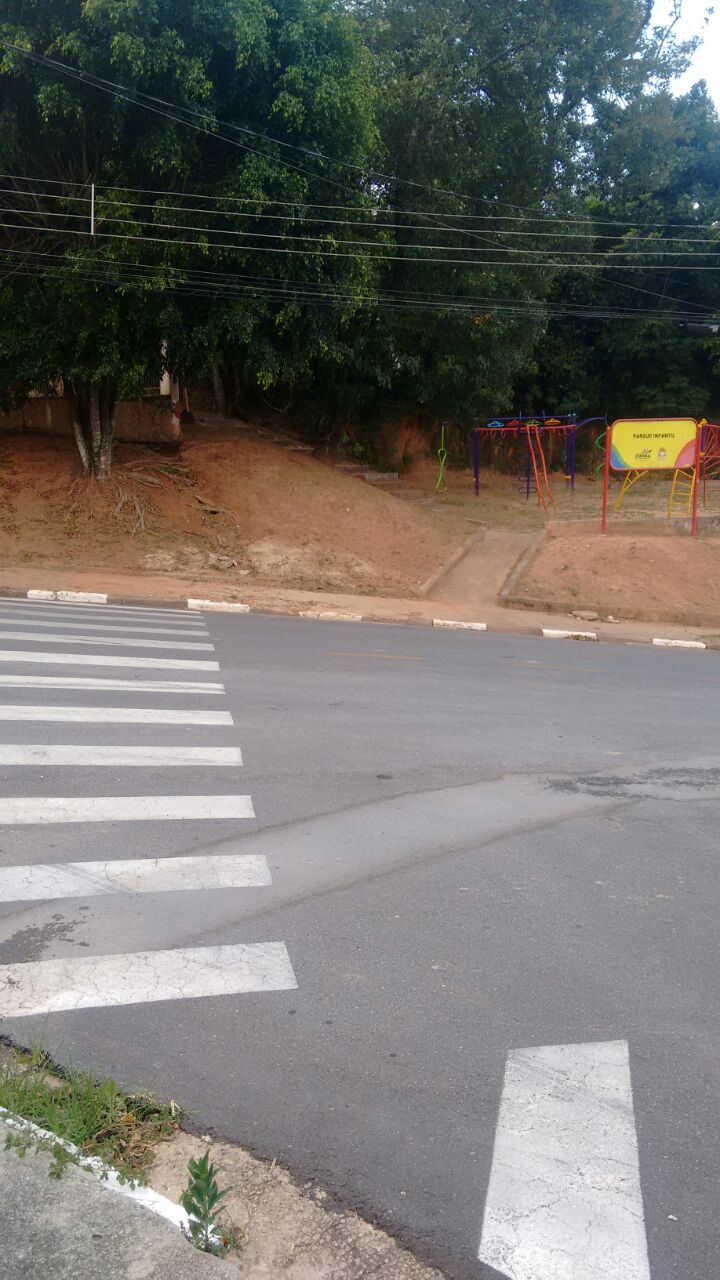 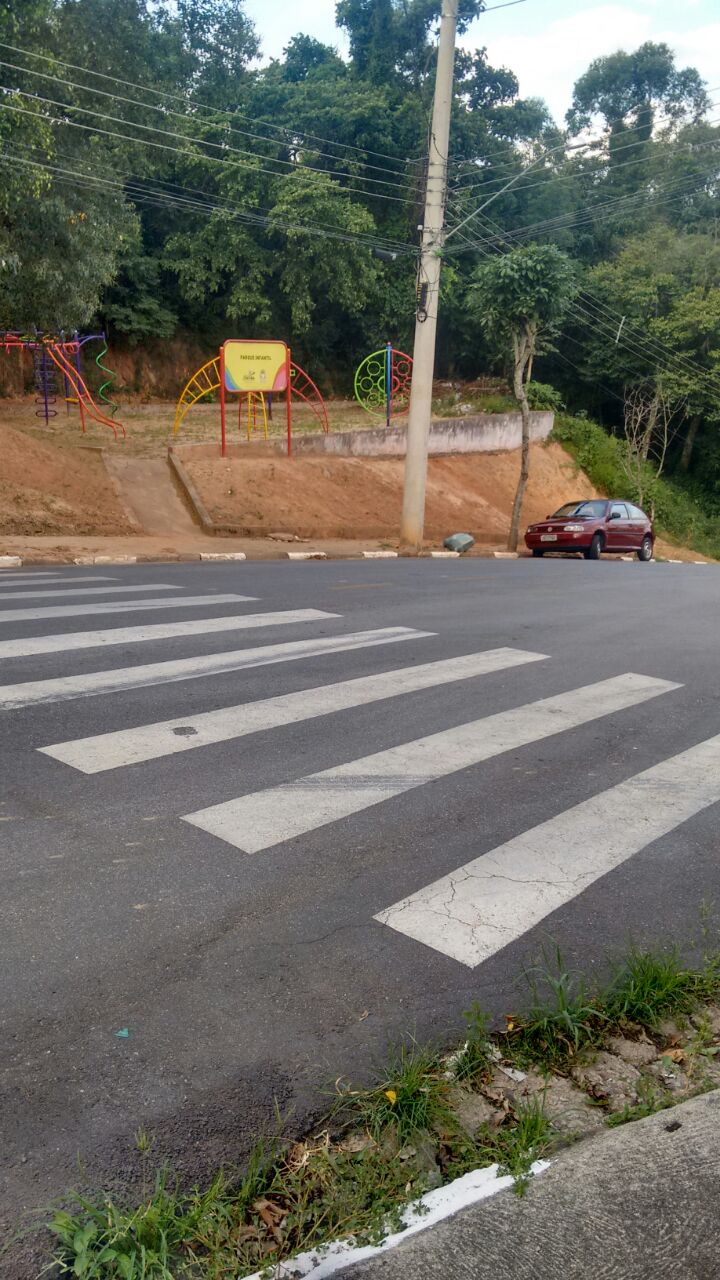 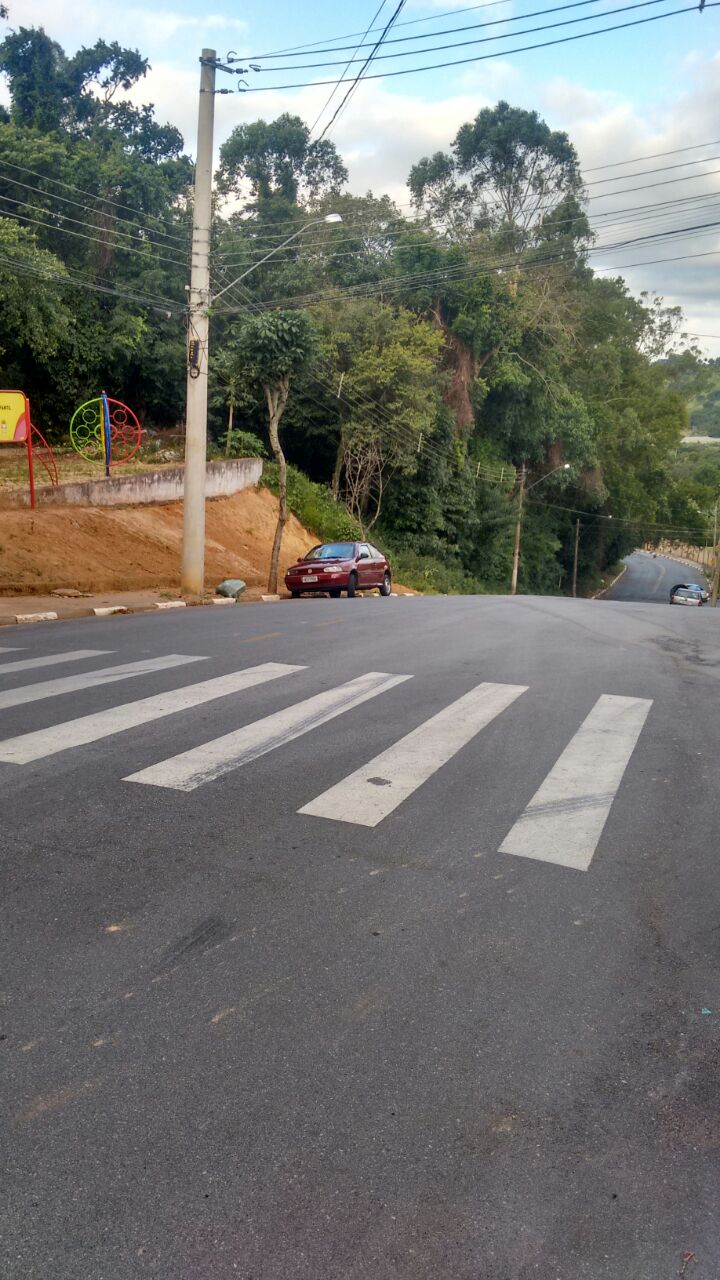 